		Agreement			Concerning the Adoption of Harmonized Technical United Nations Regulations for Wheeled Vehicles, Equipment and Parts which can be Fitted and/or be Used on Wheeled Vehicles and the Conditions for Reciprocal Recognition of Approvals Granted on the Basis of these United Nations Regulations*(Revision 3, including the amendments which entered into force on 14 September 2017)_________		Addendum 117 – UN Regulation No. 118		Revision 2 – Amendment 1Supplement 1 to the 03 series of amendments – Date of entry into force: 16 October 2018		Uniform technical prescriptions concerning the burning behaviour and/or the capability to repel fuel or lubricant of materials used in the construction of certain categories of motor vehiclesThis document is meant purely as documentation tool. The authentic and legal binding texts is: -	ECE/TRANS/WP.29/2018/24._________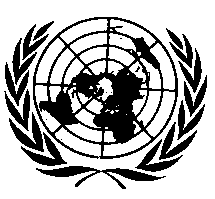 UNITED NATIONSPart II, paragraphs 6.1.1.2. to 6.2.2., amend to read:"6.1.1.2.	The intended use (seat upholstery, ceiling lining, insulation, etc.),…6.1.6.	"Interior lining(s)" means material(s) that (together) constitute(s) the surface finish and substrate of a ceiling, wall or floor.…6.2.2.	The following materials shall … this Regulation:(a)	… more than 500 mm above the seat cushion and on the ceiling of the vehicle,(b)	…"Annex 2 Paragraph 2.1., replace the words "in the roof" by "on the ceiling".E/ECE/324/Rev.2/Add.117/Rev.2/Amend.1−E/ECE/TRANS/505/Rev.2/Add.117/Rev.2/Amend.1E/ECE/324/Rev.2/Add.117/Rev.2/Amend.1−E/ECE/TRANS/505/Rev.2/Add.117/Rev.2/Amend.12 November 2018